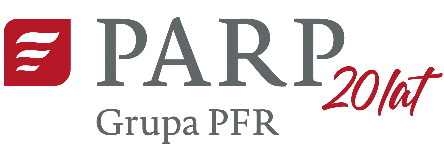 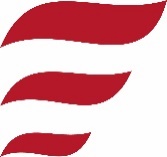 Oświadczenie Beneficjenta o odsetkach bankowych narosłych na rachunku do obsługi zaliczkiProgram Operacyjny Inteligentny Rozwój 2014-2020Poddziałanie 3.3.3. Wsparcie MŚP w promocji marek produktowych – Go to BrandUmowa nr POIR.03.03.03-............................................Zgodnie z § ……..(9 ust. 13) Umowy o dofinansowanie „Płatność przekazywana w formie refundacji jest pomniejszana o odsetki bankowe narosłe na rachunku bankowym do obsługi zaliczki. Beneficjent składając wniosek o płatność rozliczający zaliczkę zobowiązany jest do przedkładania wyciągów z tego rachunku za okres, którego dotyczy wniosek o płatność. W przypadku konieczności zwrotu odsetek bankowych, Instytucja Pośrednicząca poinformuje Beneficjenta o trybie i terminie zwrotu odsetek. W takim przypadku Beneficjent zobowiązuje się do zwrotu odsetek narosłych na rachunku bankowym Beneficjenta do obsługi zaliczki.”Mając na uwadze powyższe oświadczam, iż konto do obsługi zaliczki jest: Oprocentowane NieoprocentowaneWypełnić w przypadku zaznaczenia punktu 1.Wysokość oprocentowania……<wskazać wysokość oprocentowania>……….Kapitalizacja odsetek:…<wskazać formę kapitalizacji: miesięczna/kwartalna/półroczna/roczna itp>……………Wysokość odsetek bankowych narosła na rachunku do obsługi zaliczki:…<wskazać wysokość odsetek>……..do dnia…..<wskazać dzień wypełniania oświadczenia>……Odsetki bankowe zostały wskazane we wnioskach o płatność nr……….W przypadku, gdy konto do obsługi zaliczki będzie aktywne po dniu złożenia niniejszego oświadczenia zobowiązuję się do zwrotu środków w wysokości odpowiadającej równowartości narosłych odsetek.(miejscowość) ……………………………………………, (data) ……………………… (czytelne podpis/y i pieczęć) ………………………………..…………………………………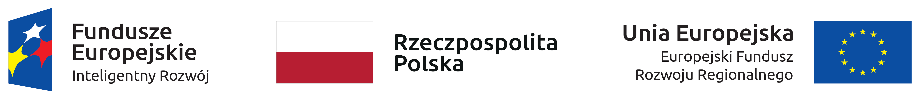 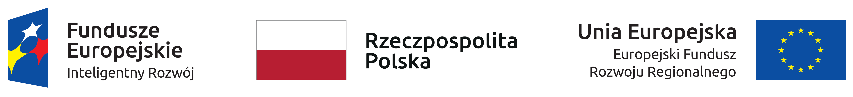 